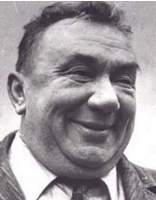 «Дорогие мои друзья! Если Вам удалось улыбнуться хоть один раз, я буду счастлив.Так как Вы будете жить на одну секунду дольше. Желаю Вам много всего хорошего и доброго. »А. М. СмирновАлексей Макарович Смирнов - великий советский киноактёр, любимый многими поколениями зрителей. Большинство из нас знает и помнит его, как великолепного комедийного артиста. Даже эпизодические роли в  исполнении А.Смирнова запоминались так, как-будто были главными. Глядя на его персонажи,  забываешь свои проблемы, на душе становится легко и весело. Добродушный увалень Билл из кинофильма  «Вождь краснокожих», неподражаемый Кныш из «Полосатого рейса», уморительный тунеядец и выпивоха Федя из «Операции Ы» сразу  превратились в любимых всей страной комедийных персонажей, а фразы, сказанные киногероями Алексея Смирнова, были моментально разобраны на цитаты. Мы порой  даже не помним, откуда пошло то или иное выражение, удачная и всегда уместная шутка. «Влип, очкарик!», «Кто не работает - тот ест! Учись, студент!», «Успеем добежать до канадской границы!» - кто из нас хоть раз в жизни не произносил эти слова? Почти каждая его роль – это всего несколько минут на экране, несколько произнесённых фраз, но при этом - всегда яркий, надолго запоминающийся образ.Да, у Алексея Смирнова мало главных ролей, но и маленькими его роли никак не назвать. Механик Макарыч  из  кинофильма «В бой идут одни старики» - эта роль Смирнова главная или эпизодическая? По титрам и правилам жанра – эпизодическая. Но был бы этот фильм так же правдив и пронзителен без хмурого, немного неловкого и бесконечно преданного  своему командиру  героя? Жест, взгляд, короткая реплика…  И… веришь каждому вздоху, каждому движению, забываешь, что  на экране актёр, что все происходящее – кино. И, кажется, в сотый раз ждешь, что вот сейчас Макарыч должен украдкой перекрестить отправляющегося на боевой вылет Маэстро… а вот сейчас будет «кормить сеном» дракона, нарисованного на захваченном немецком самолете… а потом плачешь вместе с героями фильма на могиле погибших девушек-пилотов. Главная! Эта роль, безусловно, главная. И ведь мало кто знал, что Алексей Макарович Смирнов - действительно герой-фронтовик. Командовал огневым взводом в 169-м минометном полку, прошел путь от рядового до лейтенанта, был тяжело ранен.  Награжден Орденами Славы - 2-й и 3-й степени, орденом  Красной звезды, медалями «За отвагу» и  «За боевые заслуги». Не смотря на столь героическую судьбу, это был человек, очень не любивший говорить о войне.В жизни - стеснительный, неловкий, очень грустный и ранимый, Алексей Макарович Смирнов покорил зрителей своим блистательным актёрским талантом.  Он подарил тепло и радость миллионам людей, и навсегда остался в наших сердцах.Биография Алексея Макаровича СмирноваАлексей Макарович Смирнов родился 28 февраля 1920 года в городе Данилове Ярославской области.Окончил театральную студию при Ленинградском театре музыкальной комедии (1940). После её окончания некоторое время работал актёром эстрады. Однако начавшаяся вскоре война заставила его забыть о сцене на несколько лет. Добровольцем ушёл на фронт. За мужество и героизм, проявленные в боях, он стал кавалером Ордена Славы II, III степени,  был награждён орденом Красной звезды, медалями «За отвагу» и «За боевые заслуги». Однако завершить войну в Берлине ему не удалось: во время одного из боёв он был сильно контужен взрывом снаряда и после длительного лечения в госпитале комиссован.Вернувшись в Ленинград, где жила его мама, он вскоре предпринял новую попытку вернуться на сцену и в 1946 году был принят в труппу Ленинградского театра музыкальной комедии. Сначала играл в массовках, затем получил ряд ролей второго плана. Учитывая колоритную внешность актёра, режиссёры обычно доверяли ему исключительно комические роли... В начале 50-х на счету Смирнова было несколько заметных ролей в репертуаре Театра музкомедии. Особенно актёру удалась роль Петра I из «Табачного капитана».Но актёр пошёл другим путём. Слава об актёре-комике довольно быстро распространилась тогда не только в театральной среде, но и среди кинематографистов. В 1958 году режиссёр Юрий Озеров пригласил Смирнова на одну из ролей в свою картину  «Кочубей». Актёр сыграл в нем «буржуйчика» – единственного комического персонажа в этой серьезной картине. И Смирнову удалось рассмешить зрителей. В 1961 году на экраны страны вышли сразу два фильма с участием Смирнова, которые имели хороший приём у публики: «Полосатый рейс» и «Вечера на хуторе близ Диканьки».Однако настоящее открытие Смирнова для всесоюзного кинозрителя произошло через два года благодаря Леониду Гайдаю. В новелле «Вождь краснокожих» из фильма «Деловые люди» он доверил Смирнову роль Билла – добродушного увальня, решившего заработать себе на жизнь с помощью киднеппинга. Фильм имел прекрасный приём. После этого успеха актёр Смирнов начал своё триумфальное шествие по съёмочным площадкам страны. Острохарактерные комедийные роли сделали Смирнова кумиром миллионов кинозрителей.Между тем в повседневной жизни Алексей Макарович был совсем иным человеком, чем его экранные герои. Из-за тяжелой контузии он так и не смог создать семью, и единственной женщиной, которая коротала с ним дни в ленинградской коммуналке, была его мама, которую он безумно любил. Жили они скромно, совсем не так, как принято жить семье актёра, имеющего всесоюзную славу. Отдельную квартиру ему, заслуженному фронтовику, актёру, принёсшему своим талантом в кассу советского кинематографа миллионы рублей, человеку, на руках которого была серьёзно больная мать, ленинградские киночиновники дать так и не удосужились, а сам за себя он просить не умел... На счету актёра десятки киноролей, но собенную популярность актёру принесла роль Макарыча в фильме «В бой идут одни старики», которую режиссёр и автор сценария этого фильма Леонид Быков написал специально для Смирнова.Последние годы жизни Смирнова сложились непросто. Из-за многочисленных болезней он стал мало сниматься. Особенно Алексей Макарович сожалел, что не смог сняться в последнем фильме своего лучшего друга Леонида Быкова – «Аты-баты, шли солдаты...», где режиссёр также приготовил для него интересную роль... 

После серьёзного сердечного приступа Смирнов пролежал в больнице больше полугода. За это время никто, кроме Леонида Быкова, Алексея Макаровича так и не навестил. 25 марта 1979 года Быков пришел к другу и, прощаясь, сказал фразу из «Стариков»: «Будем жить, Макарыч! Будем жить». Спустя 2 недели Леонид Фёдорович Быков трагически погиб в автокатастрофе. Смирнов в те дни по-прежнему находился в одной из ленинградских больниц и ничего не знал о смерти лучшего друга. Только накануне выписки, 7 мая, кто-то из врачей сообщил ему об этом. В тот же день Алексей Макарович умер (по другой версии известие о смерти Быкова застало Смирнова уже дома, ему стало плохо, его опять увезли в больницу, где он и скончался). Ему было всего лишь 59 лет.Алексей Макарович Смирнов умер 7 мая 1979 года, не дожив двух суток до Дня Победы, за которую воевал четыре года. Его похоронили на Южном кладбище (г. С.-Петербург, 3-й рябиновый уч., 21 ряд, 9 могила).Алексей Макарович Смирнов (1920 -1979)До 1946 года – артист эстрады, в 1946-1952 годах – актёр Ленинградского государственного театра музыкальной комедии, в 1952–1961 годах – артист Ленгосэстрады, с 1961 – актёр киностудии «Ленфильм». Заслуженный артист РСФСР (1976).